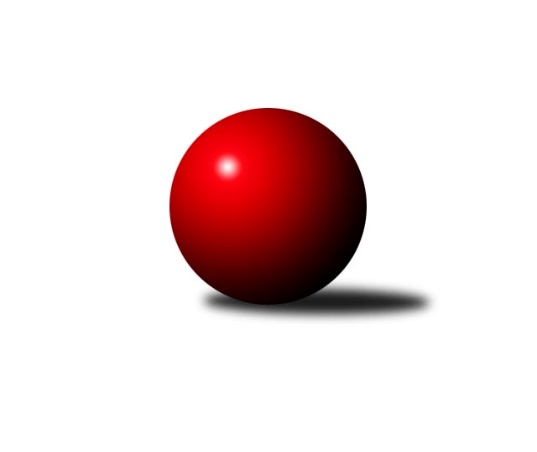 Č.5Ročník 2018/2019	24.3.2019Nejlepšího výkonu v tomto kole: 1153 dosáhlo družstvo: SK Baník Ratíškovice BJihomoravský KPD - 9.-15.místo 2018/2019Výsledky 5. kolaSouhrnný přehled výsledků:SK Baník Ratíškovice A	- KK Blansko 	4:0	1116:1021	6.0:0.0	24.3.SK Baník Ratíškovice B	- KK Slovan Rosice	3:1	1153:1105	3.0:3.0	24.3.KK Réna Ivančice 	- TJ Sokol Vracov B	4:0	1150:1026	6.0:0.0	24.3.Tabulka družstev:	1.	KK Réna Ivančice	10	7	0	3	28.0 : 12.0 	40.0 : 20.0 	 1112	14	2.	KK Vyškov	9	5	1	3	22.0 : 14.0 	30.0 : 24.0 	 1120	11	3.	SK Baník Ratíškovice A	9	5	1	3	21.5 : 14.5 	29.0 : 25.0 	 1116	11	4.	SK Baník Ratíškovice B	9	5	1	3	19.0 : 17.0 	25.0 : 29.0 	 1074	11	5.	KK Slovan Rosice	10	4	1	5	19.0 : 21.0 	31.0 : 29.0 	 1069	9	6.	TJ Sokol Vracov B	9	3	0	6	10.0 : 26.0 	18.5 : 35.5 	 1048	6	7.	KK Blansko	10	2	0	8	12.5 : 27.5 	24.5 : 35.5 	 1059	4Podrobné výsledky kola:	 SK Baník Ratíškovice A	1116	4:0	1021	KK Blansko 	Adam Podéšť	 	 175 	 179 		354 	 2:0 	 343 	 	168 	 175		Michal Kubík	Vojtěch Toman	 	 181 	 193 		374 	 2:0 	 326 	 	168 	 158		Jan Odehnal	Matěj Ingr	 	 206 	 182 		388 	 2:0 	 352 	 	190 	 162		Vít Janáčekrozhodčí: vedoucí družstevNejlepší výkon utkání: 388 - Matěj Ingr	 SK Baník Ratíškovice B	1153	3:1	1105	KK Slovan Rosice	Kristýna Ševelová	 	 169 	 190 		359 	 0:2 	 397 	 	197 	 200		Viktorie Vitamvásová	Taťána Tomanová	 	 181 	 217 		398 	 2:0 	 320 	 	162 	 158		Kristýna Klištincová	Martina Koplíková	 	 213 	 183 		396 	 1:1 	 388 	 	185 	 203		Karolína Fabíkovározhodčí: vedoucí družstevNejlepší výkon utkání: 398 - Taťána Tomanová	 KK Réna Ivančice 	1150	4:0	1026	TJ Sokol Vracov B	Martin Želev	 	 202 	 204 		406 	 2:0 	 357 	 	176 	 181		Michal Šmýd	Adéla Fraňková	 	 179 	 183 		362 	 2:0 	 311 	 	156 	 155		Adam Baťka	Leona Fraňková	 	 181 	 201 		382 	 2:0 	 358 	 	177 	 181		Stanislav Vacenovskýrozhodčí: Kremláček EduardNejlepší výkon utkání: 406 - Martin ŽelevPořadí jednotlivců:	jméno hráče	družstvo	celkem	plné	dorážka	chyby	poměr kuž.	Maximum	1.	Martin Želev 	KK Réna Ivančice 	420.50	285.0	135.5	9.8	3/3	(447)	2.	Vendula Štrajtová 	KK Vyškov	411.75	290.3	121.5	9.3	2/2	(461)	3.	Vojtěch Toman 	SK Baník Ratíškovice A	408.89	284.4	124.4	10.8	3/3	(418)	4.	Karolína Fabíková 	KK Slovan Rosice	399.25	280.3	119.0	11.5	2/2	(432)	5.	Viktorie Vitamvásová 	KK Slovan Rosice	386.75	275.8	111.0	9.0	2/2	(399)	6.	Leona Fraňková 	KK Réna Ivančice 	380.50	278.5	102.0	11.5	2/3	(382)	7.	Vít Janáček 	KK Blansko 	379.50	269.5	110.0	15.7	3/3	(422)	8.	Matěj Ingr 	SK Baník Ratíškovice A	375.00	271.0	104.0	13.3	2/3	(388)	9.	Nikola Bukačová 	KK Réna Ivančice 	374.50	267.5	107.0	12.0	2/3	(382)	10.	Michal Kubík 	KK Blansko 	370.33	261.0	109.3	11.0	3/3	(400)	11.	Martina Koplíková 	SK Baník Ratíškovice B	369.33	277.4	91.9	14.7	3/3	(396)	12.	Adam Podéšť 	SK Baník Ratíškovice A	367.56	268.7	98.9	12.4	3/3	(400)	13.	Kristýna Ševelová 	SK Baník Ratíškovice B	367.11	269.1	98.0	16.1	3/3	(402)	14.	Taťána Tomanová 	SK Baník Ratíškovice B	361.78	261.3	100.4	13.0	3/3	(398)	15.	Adéla Fraňková 	KK Réna Ivančice 	361.75	269.3	92.5	16.3	2/3	(377)	16.	Michaela Škarecká 	TJ Sokol Vracov B	360.00	266.3	93.7	13.0	3/4	(386)	17.	Darina Kubíčková 	KK Vyškov	353.50	260.5	93.0	14.8	2/2	(385)	18.	Michal Šmýd 	TJ Sokol Vracov B	346.75	261.9	84.9	18.3	4/4	(357)	19.	Kristýna Klištincová 	KK Slovan Rosice	341.75	248.8	93.0	19.8	2/2	(360)	20.	Tomáš Květoň 	SK Baník Ratíškovice A	340.50	247.0	93.5	15.0	2/3	(373)	21.	Stanislav Vacenovský 	TJ Sokol Vracov B	340.25	255.0	85.3	19.5	4/4	(367)	22.	Lucie Horalíková 	KK Vyškov	338.50	252.0	86.5	14.5	2/2	(362)		Jan Odehnal 	KK Blansko 	347.00	259.5	87.5	15.0	1/3	(368)		Jan Kotouč 	KK Blansko 	308.00	224.0	84.0	18.0	1/3	(308)		Adam Baťka 	TJ Sokol Vracov B	302.00	236.5	65.5	26.0	2/4	(311)Sportovně technické informace:Starty náhradníků:registrační číslo	jméno a příjmení 	datum startu 	družstvo	číslo startu
Hráči dopsaní na soupisku:registrační číslo	jméno a příjmení 	datum startu 	družstvo	Program dalšího kola:6. kolo31.3.2019	ne	10:00	TJ Sokol Vracov B - KK Vyškov	31.3.2019	ne	10:00	KK Blansko  - SK Baník Ratíškovice B	31.3.2019	ne	10:00	KK Slovan Rosice - SK Baník Ratíškovice A	Nejlepší šestka kola - absolutněNejlepší šestka kola - absolutněNejlepší šestka kola - absolutněNejlepší šestka kola - absolutněNejlepší šestka kola - dle průměru kuželenNejlepší šestka kola - dle průměru kuželenNejlepší šestka kola - dle průměru kuželenNejlepší šestka kola - dle průměru kuželenNejlepší šestka kola - dle průměru kuželenPočetJménoNázev týmuVýkonPočetJménoNázev týmuPrůměr (%)Výkon4xMartin ŽelevRéna Ivančice 4063xMartin ŽelevRéna Ivančice 111.14062xTaťána TomanováRatíškovice B3982xTaťána TomanováRatíškovice B106.73983xViktorie VitamvásováRosice3973xViktorie VitamvásováRosice106.433972xMartina KoplíkováRatíškovice B3961xMartina KoplíkováRatíškovice B106.173961xMatěj IngrRatíškovice A3881xLeona FraňkováRéna Ivančice 104.533823xKarolína FabíkováRosice3881xMatěj IngrRatíškovice A104.02388